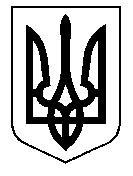 ТАЛЬНІВСЬКА РАЙОННА РАДАЧеркаської областіР  І  Ш  Е  Н  Н  Я29.01.2016                                                                                      № 3-47/VIIПро затвердження технічної документації з нормативної грошової оцінки земельних ділянок загальною площею – 4,0000 га, для ведення товарного сільськогосподарського виробництва, із земель державної власності, які розташовані в адмінмежах Мошурівської сільської ради Відповідно до статті 10 Земельного кодексу України та пункту 21 статті 43, статті 59 Закону України «Про місцеве самоврядування в Україні», статті 23 Закону України «Про оцінку земель», Порядку нормативної грошової оцінки земель сільськогосподарського призначення  та населених пунктів, затвердженого наказом Держкомзему України, Міністерства аграрної політики України, Міністерства будівництва, архітектури та житлово-комунального господарства України, Української академії аграрних наук від 27.01.2006 № 18/15/21/11, зареєстровано в Міністерстві юстиції України 05.04.2006 за № 388/12262, розглянувши заяву ФОП Петренко С.М. та технічну документацію з нормативної грошової оцінки земельних ділянок загальною площею – 4,0000 га, розроблену ТОВ «Земельно-кадастрове бюро», враховуючи позитивний висновок державної експертизи землевпорядної документації від 19.01.2016 року № 94 та постійної комісії районної ради з питань агропромислового розвитку та природних ресурсів, районна рада  ВИРІШИЛА:Затвердити технічну документацію з нормативної грошової оцінки земельних ділянок загальною площею – 4,0000 га, для ведення товарного сільськогосподарського виробництва, із земель державної власності, які відносяться до земель сільськогосподарського призначення, вид угідь – рілля, за адресою: 20432, Черкаська область, Тальнівський район, адмінмежі Мошурівської сільської ради, за межами населеного пункту.Взяти до відома, що:2.1 вартість нормативної грошової оцінки земельних ділянок з урахуванням коефіцієнту індексації 1,756 становить 99707,28 грн. (дев’яносто дев’ять  тисяч сімсот сім  гривень  28 копійок);2.2 кадастровий номер земельної ділянки 7124087000:01:001:2023;2.3 технічна документація з нормативної грошової оцінки земельної ділянки зберігається у Відділі Держгеокадастру  у Тальнівському районі.3. Контроль за виконанням рішення покласти на постійну комісію районної ради з питань агропромислового розвитку та природних ресурсів.Голова районної ради                                                               В.Любомська